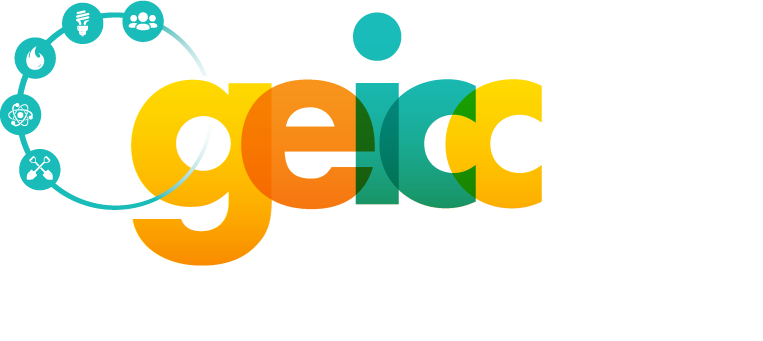 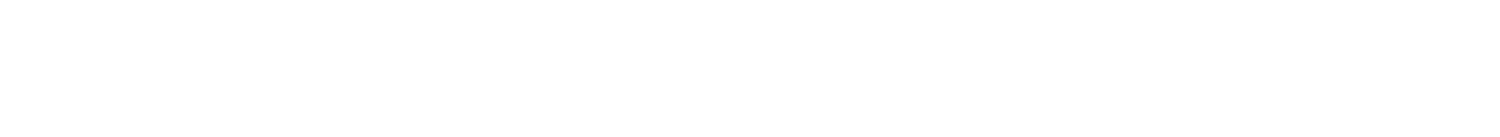 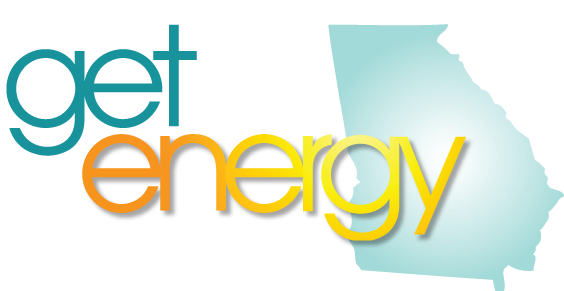 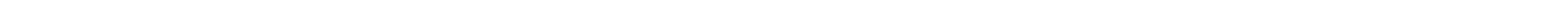 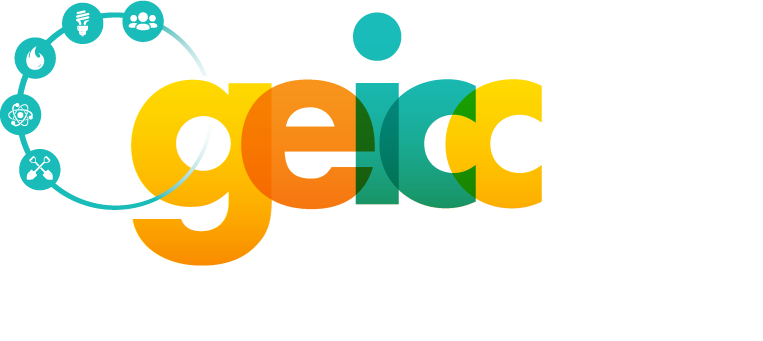 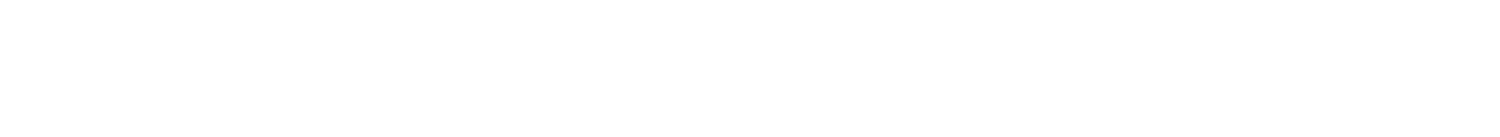 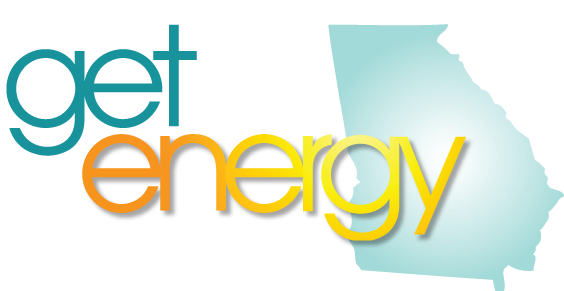 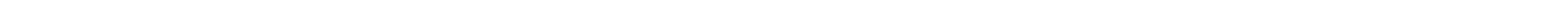 GEICC Executive Board MeetingJune 17, 2021Roll Call Board Members				Executive Committee 
Patrick Bowie			Mike Jewell		Sheri Braddick 		Jamal Jessie (GEICC Chair)
Chris Caldwell 			Dean Marianos		Todd Day		Saundra King	Tiffany Calloway-Ferrel		Mike Smith		Dustin Dier		Diane McClearen	Barbara Hampton		Scott Tolleson		Angie Farsee (GEICC Treasurer)		
Kathryn Hornsby					Corey Hines		Nichole Miles-SullivanSteve Jackson						Kenneth Holiday              Sabrina Milner								Marilyn Walker		Rita Wilson							Greg Webb		Lindsay Silveus 
         									(GEICC Program Manager)
								Patrick Bowie called the meeting to order at 10:00 a.m. Mike Smith moved to approve the minutes as presented and Tiffany Calloway-Ferrell gave the second. Motion carried.Treasurer Report – given by Angie FarseeWe have received $15,250 in membership dues from 15 organizations for 2021. Current cash in bank is $168,876.17. Total expenses YTD 2021 are $20,240.77. There are outstanding payables in the amount of $25,457.22 of which $25,000 will go to scholarship recipients and the remainder to Program Manager services. A full report with expense and deposit detail will be attached to these minutes. Steve Jackson moved to approve the Treasurer’s Report, Mike Smith gave the second. 
2021 Outlook – given by Jamal JessieScholarships: This year 600 students applied for scholarships and the committee was able to increase the number of scholarship recipients to 25. The recipients reflected a 48% representation of diverse candidates and included students from all areas of Georgia. 

Social Media: Lindsay Silveus, GEICC Program Manager, has created three social media accounts on Facebook, Instagram and LinkedIn. These accounts provide educational information to spark interest in careers in the energy industry to students and job seekers, as well as providing industry information. Please follow these accounts to stay up to date with content and information provided. 

Membership Meeting: The GEICC Membership Meeting will be held virtually today at 1pm EDT. Speakers will be Missy Henriksen of CEWD, Rebecca McIver of the Carl Vinson Institute of Government Affairs, and Saundra King, a member of the GEICC Executive Committee and Executive Director of Academic Affairs for the Technical College System of Georgia.  

Energy Careers 2021:  This event is hosted nationally by CEWD and will be held virtually during Careers in Energy Week on October 20, 2021. Last year’s event brought more than 1,500 students, veterans, and career changers. The 2021 event is anticipated to exceed the 2020 number of registrants. GEICC partnered with CEWD for this event last year when no in person events were possible. While GEICC will likely participate again this year, this will not eliminate the possibility for in person career events around the state of Georgia. Member recognition: Congratulations to our members who have received statewide recognitions recently. James Simpson of Pike Electric was awarded Veteran Champion of the Year, and Greystone was awarded Business Partner of the Year for their work with the Technical College program. 

Golf Tournament recap – given by Diane McClearenThe golf tournament was held on May 17, 2021 at the Georgia Club in Statham, GA. This year we had 136 golfers and reported a net revenue of $32,000, which is a record year. Thank you to all our sponsors, with special recognition to our new $5,000 sponsor, SEC & Hydro. The 2022 event will show higher expenses as we anticipate the return of breakfast and networking lunch. 

Discussion
Board Member Mike Smith asked if GEICC would be increasing the number of scholarships as the GEICC account has a surplus of funds. 

Executive Committee member and GEICC treasurer Angie Farsee stated that the 2022 expenses are expected to increase as GEICC will be participating in the SkillsUSA World of Energy event.  

Executive Committee Chair Jamal Jessie said that the Executive Committee is looking at options for utilizing the GEICC surplus funds for additional scholarships and donations to other nonprofits and will bring recommendations back to the Board for consideration and approval.  The Executive Committee will also work to determine a policy for money to keep in reserves. 

Board member Dean Marianos recommended looking into an endowment to a technical college which will require an initial investment from GEICC but will allow scholarship money to be given to recipients paid from the interest of the initial donation. 

Board member Chris Caldwell recommended the Executive Committee look at the strategic priorities and align future donations on this basis. 
Board member Tiffany Calloway-Ferrell said that Atlanta Gas Light has done a similar study and she will provide the results to the Board and Executive Committee for review. The Board of Directors asked the Executive Committee to look at what amount is mandated to keep on hand or in the budget as an organization and make that a part of the bi-laws.  Patrick Bowie adjourned the meeting at 10:20 a.m. 